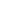 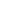 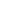 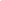 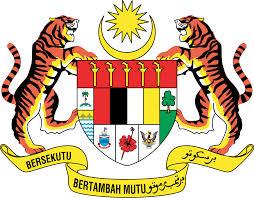 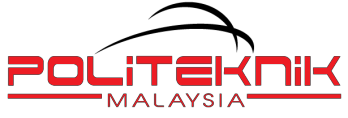 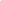     							Ruj Kami : PMM.PMM.UKP.600- 3/6JLD.7(     )     	Tarikh      : 21/10/2021PN. NAZRAH BINTI SHAFIEPegawai teknologi Makanan C41,Bahagian Pengurusan Halal,Tingkat 1, No.55, Jalan KPPA 2,Kompleks Perniagaan Al- Azim,75150 Bukit baru,Melaka.Tuan,PELANTIKAN SEBAGAI PENCERAMAH PEMATUHAN HALAL DALAM INDUSTRI PELANCONGAN BAGI PELAKSANAAN PENSYARAH PELAWAT INDUSTRI (PPI)Dengan segala hormatnya saya merujuk kepada perkara di atas.2.	Sukacita dimaklumkan bahawa Jabatan Pengajian Am, Politeknik Merlimau akan mengadakan Webinar Pematuhan Halal dalam Industri pelancongan bagi program DUP  dan DHM yang melibatkan pelajar semester 2, Jabatan Pelancongan dan Hospitaliti seperti ketetapan berikut:		Tarikh 		: 11 November 2021 (Khamis)		Masa 		: 9.00pagiTempat 	: Google MeetKadar Bayaran: RM100/jam 3.	Untuk makluman tuan, kelayakan bayaran ini adalah seperti yang telah dipersetujui dan tertakluk kepada Pekeliling Perbendaharaan Bil. 2 Tahun 2005 dan Surat Pekeliling Perbendaharaan Bil. 19 Tahun 2002.4.	Sehubungan itu, kami ingin melantik puan sebagai penceramah pematuhan halal dalam insustri pelancongan dan hospitaliti bagi pelaksanaan Pensyarah Pelawat Industri (PPI). Semoga dengan pelantikan ini dapat melancarkan pelaksanaan  program diatas dengan lebih berkesan dan mencapai matlamatnya.5. 	Kerjasama dan keprihatinan puan amatlah dihargai dan didahului dengan ucapan ribuan terima kasih.Sekian.“MELAKAKU MAJU JAYA, RAKYAT BAHAGIA, MENGGAMIT DUNIA”“WAWASAN KEMAKMURAN BERSAMA 2030”“BERKHIDMAT UNTUK NEGARA”Saya yang menjalankan amanah,(Sr. MOHAMAD KELANA BIN JUWIT)Timbalan Pengarah (Akademik)b.p. PengarahPoliteknik Merlimau, Melakamdshukri/jjpappi